Click on the icon below to paste in any photos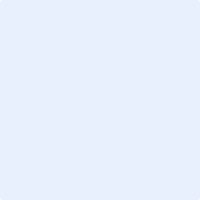 